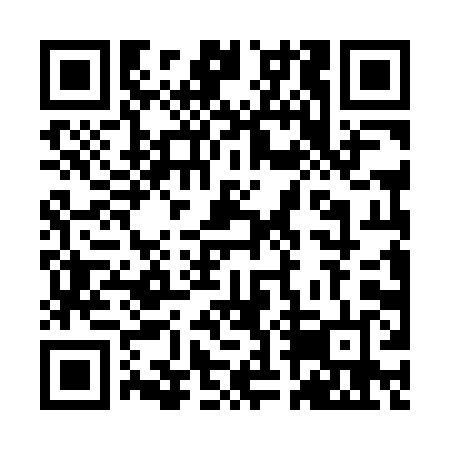 Prayer times for West Plattsburgh, New York, USAMon 1 Jul 2024 - Wed 31 Jul 2024High Latitude Method: Angle Based RulePrayer Calculation Method: Islamic Society of North AmericaAsar Calculation Method: ShafiPrayer times provided by https://www.salahtimes.comDateDayFajrSunriseDhuhrAsrMaghribIsha1Mon3:195:1312:585:068:4310:372Tue3:205:1412:585:078:4310:373Wed3:215:1412:595:078:4310:364Thu3:225:1512:595:078:4310:355Fri3:235:1512:595:078:4210:356Sat3:245:1612:595:078:4210:347Sun3:255:1712:595:078:4210:338Mon3:265:1812:595:078:4110:329Tue3:275:181:005:078:4110:3110Wed3:295:191:005:078:4010:3011Thu3:305:201:005:078:3910:2912Fri3:315:211:005:068:3910:2813Sat3:335:221:005:068:3810:2714Sun3:345:231:005:068:3710:2615Mon3:365:241:005:068:3710:2416Tue3:375:241:005:068:3610:2317Wed3:385:251:015:068:3510:2218Thu3:405:261:015:068:3410:2019Fri3:415:271:015:058:3410:1920Sat3:435:281:015:058:3310:1821Sun3:455:291:015:058:3210:1622Mon3:465:301:015:058:3110:1523Tue3:485:311:015:048:3010:1324Wed3:495:321:015:048:2910:1125Thu3:515:331:015:048:2810:1026Fri3:535:351:015:038:2710:0827Sat3:545:361:015:038:2510:0628Sun3:565:371:015:038:2410:0529Mon3:585:381:015:028:2310:0330Tue3:595:391:015:028:2210:0131Wed4:015:401:015:018:219:59